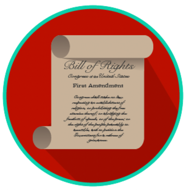 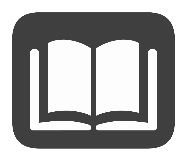 Landmark Supreme Court CasesLandmark Supreme Court CasesCase                                     Impact on SocietyDred Scott v. Sanford(1857)The judicial opinion on this case was one of the most controversial decisions of the Supreme Court. This case directly impacted the Civil War, and brought to the forefront, tension surrounding the issue of slavery in the United States.Plessy v. Ferguson(1896)The judicial opinion on this case resulted in a major setback in the struggle for equality between races in the United States and set the stage for racial segregation within the South.Brown v. Board of Education(1954)The judicial opinion on this case strengthened the growing civil rights movement and signaled the end of legalized racial segregation in the schools of the United States.Gideon v. Wainwright (1963)The judicial opinion on this case strengthened the rights of the accused protected in the 4th, 5th, and 6th Amendments. The Gideon case focused on the 6th Amendment right to counsel (a lawyer) in state criminal cases.Miranda v. Arizona (1966)The judicial opinion on this case also strengthened the rights of the accused. This case focused on the 5th Amendment rights of due process and protection from self-incrimination. Because of this ruling, law enforcement officers are now required to read people their “Miranda Rights” when they are arrested for a crime. The “Miranda Rights” let suspects know that theyhave the right to remain silent and have the right to an attorney.In re Gault(1967)The judicial opinion on this case forever changed how constitutional due process and habeas corpus protections are interpreted in juvenile criminal cases, by requiring defendants under the age of 18 to be provided with the same constitutional guarantees as adults when accused of crimes.United States v. Nixon(1974)The judicial opinion in this case discussed the idea of legal equality, which means that everyone is equal in the eyes of the law. Even though this case involved a U.S. President, the Supreme Court said he could be held responsible for refusing to follow the law like any other citizen.Hazelwood School District v. Kuhlmeier (1987)The judicial opinion in this case focused on the 1st Amendment rights of students, specifically freedom of the press. The Supreme Court ruled that a school could prevent the publication of articles in the school newspaper or limit students' speech if it disrupted the school's learning environment.